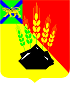 ДУМАМИХАЙЛОВСКОГО МУНИЦИПАЛЬНОГО РАЙОНАР Е Ш Е Н И Е с. Михайловка23.03.2023 г.									        № 320О внесении изменений в решение Думы Михайловского муниципального района от 22.09.2022 № 251 «О Прогнозном плане (программе) приватизации муниципального имущества Михайловского муниципального района на 2023 год»В соответствии с Федеральным законом РФ от 21.12.2001 № 178-ФЗ «О приватизации государственного и муниципального имущества», Федеральным законом РФ от 06.10.2003 № 131-ФЗ «Об общих принципах организации местного самоуправления в Российской Федерации», решением Думы Михайловского муниципального района от 24.06.2016 № 94 «Об утверждении Положения о приватизации муниципального имущества Михайловского муниципального района», учитывая итоги приватизации муниципального имущества в 2022 году, Дума Михайловского муниципального районаРЕШИЛА:1. Внести изменения в решение Думы Михайловского муниципального района от 22.09.2022 № 251 «О Прогнозном плане (программе) приватизации муниципального имущества Михайловского муниципального района на 2023 год» (далее – Прогнозный план) следующего содержания.1.1. В Разделе I Прогнозного плана слова «планируется приватизировать 3 объекта недвижимого имущества» заменить словами «планируется приватизировать 7 объектов недвижимого имущества».1.2. В Разделе II Прогнозного плана перечень находящихся в собственности Михайловского муниципального района объектов, которые планируется приватизировать в 2023 году, изложить в новой редакции:2. Настоящее решение направить главе района для подписания и опубликования.Председатель Думы Михайловскогомуниципального района                                                             Н.Н. Мельничук№п/пНаименование имуществаКадастровый номер объекта, значениеМесто расположенияПредпо-лагаемый срокприва-тизацииСпособ приватизации1Одноэтажное нежилое здание гаража с боксами (без перегородок) и подсобным помещением, 1984 год постройки25:09:010102:606247.8 кв. мс. Михайловка, в районе комплекса зданий ул. Заводская 82 кварталЭлектронные аукционные торги2Двухэтажное нежилое здание в районе МБОУ СОШ им. Крушанова, 1979 год постройки25:09:010102:60581.0 кв. мс. Михайловка, ул. Красноармейская, д. 332 кварталЭлектронные аукционные торги3Здание котельной (нежилое здание), 1980 год постройки25:09:120101:1510 138,2 кв.мс. Ивановка, ул. Кировская, 383 кварталЭлектронные аукционные торги4Здание котельной (нежилое здание), 1977 год постройки25:09:250101:1929 107,5 кв.мс. Первомайское, ул. Гагарина, 372 кварталЭлектронные аукционные торги5Здание котельной (нежилое здание), 1988 год постройки25:09:140101:1076514,9 кв.мс. Кремово, ул. Городская, 1813 кварталЭлектронные аукционные торги6Здание – корпус практических занятий (нежилое здание, лит А), 1978 год постройки25:09:010501:11692054,6 кв.мс. Михайловка, квартал 5, дом 42 кварталЭлектронные аукционные торги7Здание для хранения баллонов (нежилое здание), 1980 год постройки25:09:010203:25512,4 кв.мс. Михайловка, квартал 5, дом 4а2 кварталЭлектронные аукционные торги